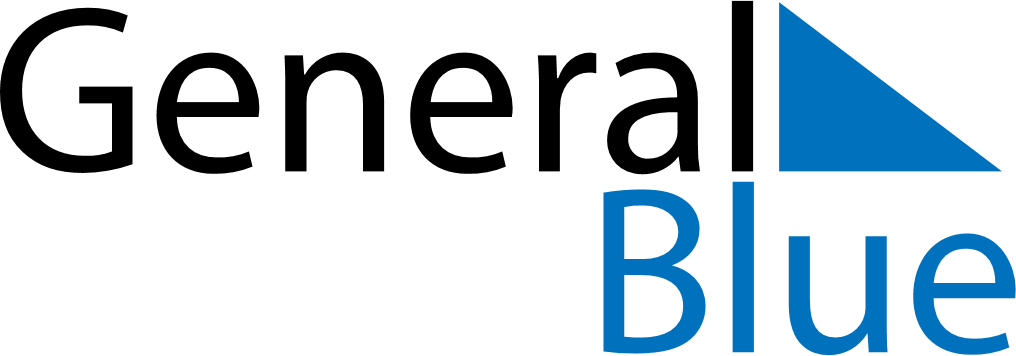 September 2023September 2023September 2023September 2023GuamGuamGuamMondayTuesdayWednesdayThursdayFridaySaturdaySaturdaySunday1223456789910Labour Day1112131415161617181920212223232425262728293030